Online AppendixTable A1. Partisanship and opinions about Trump in the US electorateDataset A (US citizens, MTurk 1). The dependent variable measures the respondents’ opinion about Trump (“feeling thermometer”) and varies between 0 “no warm feelings at all” and 100 “very warm feelings”. a Party identification. Reference category is “Democrats”; independents, third-party and voters with no preference excluded. *** p<0.001, ** p<0.01, * p<0.05, † p<0.1Table A2. Partisanship and opinions about the Republican Party in the US electorateDataset A (US citizens, MTurk 1). The dependent variable measures the respondents’ opinion about the Republican Party (“feeling thermometer”) and varies between 0 “no warm feelings at all” and 100 “very warm feelings”. a Party identification. Reference category is “Democrats”; independents, third-party and voters with no preference excluded. *** p<0.001, ** p<0.01, * p<0.05, † p<0.1Table A3. Trump’s perceived Big Five traits by expert profileDataset C (Experts, US Midterms). Personality traits vary between 1 “very low” and 7 “very high”.*** p<0.001, ** p<0.01, * p<0.05, † p<0.1Table A4. Trump’s perceived Dark Triad traits by expert profileDataset C (Experts, US Midterms). Personality traits vary between 1 “very low” and 7 “very high”.*** p<0.001, ** p<0.01, * p<0.05, † p<0.1Table A5. Perceived personality traits of Rutte, Wilders and Merkel by experts and Dutch studentsScores are from Dataset D (Experts, Netherlands election 2017), Dataset D (Experts, Germany election 2017), and Dataset G (Dutch students, sample 2).  Ideological leaning based on self-reported score on the left-right scale: 0-3 ‘left’, 4-5 ‘center’, 6-10 ‘right’. Personality evaluations range from 0 ‘very low’ to 4 ‘very high’.Figure A1. Trump Big Five and Dark Triad personality traits; comparing experts and Dutch student evaluations (by ideology)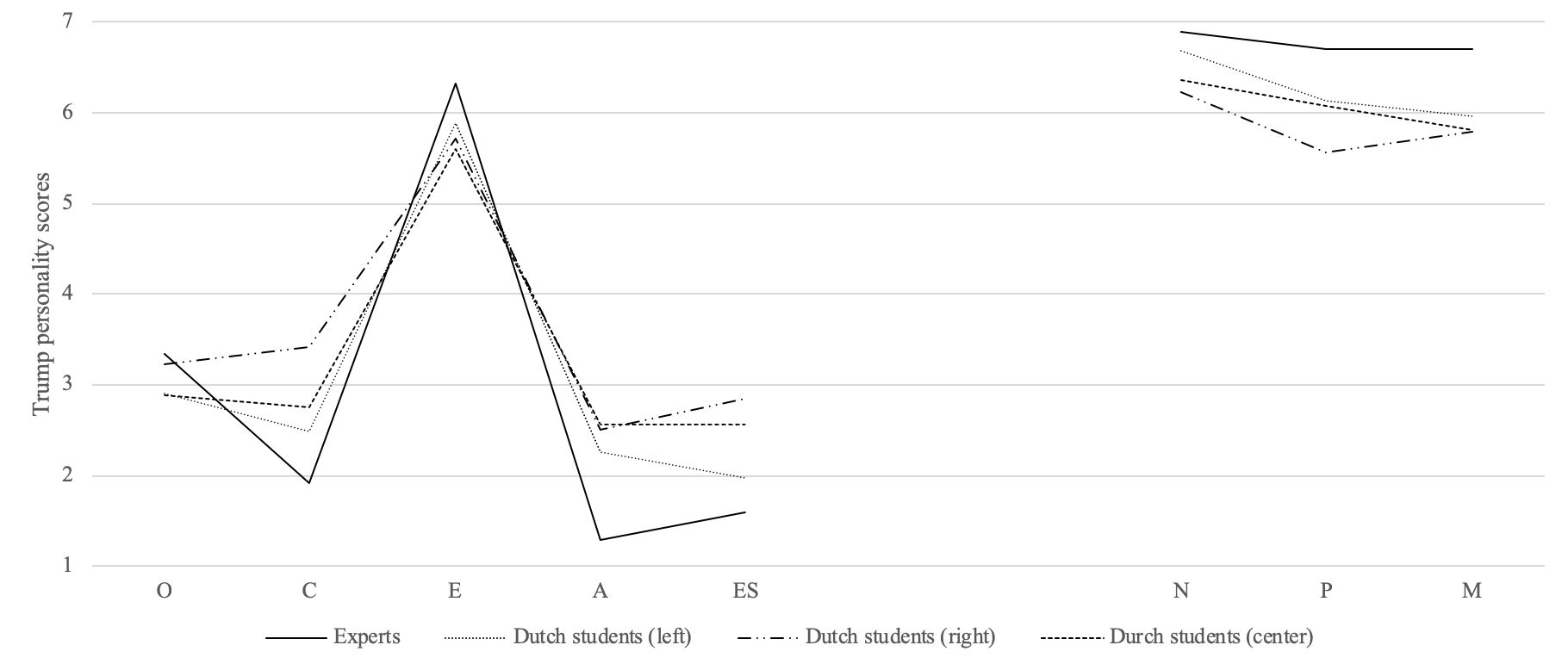 Comparison of scores from Dataset C (Experts, US Midterms), and Dataset F (Dutch students, sample 1) Ideological leaning based on self-reported score on the left-right scale: 0-3 ‘left’, 4-5 ‘center’, 6-10 ‘right’.M1M2M3M4CoefSigSeCoefSigSeCoefSigSeCoefSigSeInterest in politics-0.21(0.37)1.88*(0.95)-16.48***(2.72)1.70†(0.95)Female-3.45†(1.90)1.09(1.39)1.29(1.36)1.35(1.38)Age0.13†(0.07)0.00(0.06)-0.00(0.05)0.00(0.05)Hispanic, Latinx-7.60(4.72)-5.20(3.57)-5.20(3.51)-5.19(3.56)White, Caucasian4.10(4.54)0.84(3.45)1.42(3.39)0.65(3.44)Black, African-American-10.97*(5.24)-2.14(3.90)-1.51(3.83)-2.37(3.89)Asian origin1.01(5.41)3.69(4.09)4.28(4.02)3.46(4.08)Extraversion2.15***(0.57)1.41***(0.41)1.37***(0.40)0.82(1.22)Agreeableness-0.66(0.89)0.19(0.65)0.39(0.64)4.80*(1.95)Conscientiousness2.06*(0.84)-0.15(0.61)-0.15(0.60)-0.68(1.84)Emotional stability1.78*(0.69)0.75(0.51)0.64(0.50)0.75(1.44)Openness-4.89***(0.71)-1.46**(0.52)-1.53**(0.51)-4.40**(1.58)Narcissism2.67***(0.70)1.33**(0.51)1.31**(0.50)2.15(1.52)Psychopathy0.22(0.99)0.35(0.73)0.58(0.71)8.42***(2.18)Machiavellianism-0.15(0.83)-0.23(0.61)-0.46(0.60)-1.76(1.85)Republican a54.19***(1.35)24.23***(4.37)71.05***(11.81)Rep * Interest in politics13.25***(1.84)Rep * Extraversion0.46(0.84)Rep * Agreeableness-3.25*(1.32)Rep * Conscientiousness0.25(1.29)Rep * Emotional stability0.07(1.01)Rep * Openness2.08*(1.05)Rep * Narcissism-0.49(1.04)Rep * Psychopathy-5.75***(1.48)Rep * Machiavellianism1.05(1.24)Constant20.23*(9.94)-57.41***(7.75)-16.39†(9.51)-80.85***(17.81)N1,5441,3461,3461,346R20.090.600.610.60M1M2M3M4CoefSigSeCoefSigSeCoefSigSeCoefSigSeInterest in politics-0.55†(0.32)-2.27**(0.86)-13.41***(2.47)-2.24**(0.86)Female0.85(1.65)3.58**(1.25)3.71**(1.24)3.71**(1.25)Age-0.01(0.07)-0.08†(0.05)-0.08†(0.05)-0.09†(0.05)Hispanic, Latinx-4.29(4.11)-1.25(3.22)-1.24(3.19)-1.42(3.22)White, Caucasian4.99(3.95)2.42(3.11)2.77(3.08)2.29(3.11)Black, African-American-8.83†(4.56)-1.71(3.51)-1.32(3.49)-2.03(3.52)Asian origin3.36(4.71)4.53(3.69)4.89(3.66)4.60(3.69)Extraversion1.95***(0.49)1.39***(0.37)1.36***(0.37)0.37(1.10)Agreeableness0.16(0.77)1.01†(0.59)1.13†(0.58)1.50(1.76)Conscientiousness1.82*(0.73)0.04(0.55)0.03(0.55)-0.50(1.66)Emotional stability1.26*(0.60)0.34(0.46)0.27(0.45)3.31*(1.30)Openness-4.94***(0.61)-1.86***(0.47)-1.91***(0.47)-2.21(1.43)Narcissism3.25***(0.61)2.31***(0.46)2.30***(0.46)2.61†(1.38)Psychopathy-1.09(0.86)-0.50(0.65)-0.35(0.65)3.70†(1.97)Machiavellianism0.05(0.72)-0.62(0.55)-0.76(0.55)-2.27(1.67)Republican a46.09***(1.21)27.90***(3.97)57.58***(10.65)Rep * Interest in politics8.05***(1.68)Rep * Extraversion0.73(0.76)Rep * Agreeableness-0.32(1.19)Rep * Conscientiousness0.39(1.16)Rep * Emotional stability-2.18*(0.91)Rep * Openness0.29(0.95)Rep * Narcissism-0.22(0.94)Rep * Psychopathy-2.95*(1.34)Rep * Machiavellianism1.20(1.12)Constant24.85**(8.65)-34.66***(6.98)-9.76(8.65)-50.93**(16.09)N1,5461,3481,3481,348R20.100.580.580.58ExtraversionExtraversionExtraversionExtraversionAgreeablenessAgreeablenessAgreeablenessConscientiousnessConscientiousnessConscientiousnessEmotional stabilityEmotional stabilityEmotional stabilityEmotional stabilityOpennessOpennessOpennessOpennessCoefSigSigSeCoefSigSeCoefSigSeCoefSigSeCoefCoefSigSigSeExpert left-right-0.02(0.05)0.07†(0.04)-0.00(0.07)0.14*(0.05)0.110.11(0.07)Familiarity w/ elect0.06(0.04)-0.01(0.03)-0.02(0.06)0.03(0.05)0.010.01(0.06)Survey was easy-0.03(0.03)-0.02(0.02)0.01(0.04)-0.03(0.04)-0.06-0.06(0.05)Female expert0.10(0.17)0.11(0.12)0.53*(0.22)0.09(0.18)0.190.19(0.23)Age-0.01(0.01)0.00(0.00)-0.00(0.01)0.01*(0.01)0.020.02**(0.01)Works in Red State0.09(0.15)-0.01(0.11)0.34†(0.20)0.19(0.16)0.010.01(0.20)Disc: Elections-0.15(0.17)0.11(0.12)0.06(0.23)-0.23(0.18)0.450.45††(0.23)Disc: Pol. Psych.-0.17(0.19)0.21(0.13)-0.46†(0.25)-0.02(0.20)-0.05-0.05(0.25)Disc: US politics-0.06(0.18)-0.09(0.13)-0.07(0.24)-0.06(0.20)-0.23-0.23(0.25)Disc: Pol. Comm.-0.13(0.15)-0.08(0.11)0.02(0.21)0.20(0.17)-0.34-0.34(0.21)Disc: Methods-0.09(0.16)0.06(0.11)0.39†(0.21)-0.14(0.17)0.250.25(0.21)Intercept6.78******(0.46)1.23***(0.33)1.94**(0.62)0.50(0.50)2.252.25******(0.63)N(experts)177178175175173173R20.050.070.080.090.120.12NarcissismNarcissismNarcissismPsychopathyPsychopathyPsychopathyMachiavellianismMachiavellianismMachiavellianismCoefSigSeCoefSigSeCoefSigSeExpert left-right-0.05**(0.02)-0.04(0.03)-0.05†(0.03)Familiarity w/ elect0.01(0.01)0.01(0.03)0.02(0.03)Survey was easy0.00(0.01)0.01(0.02)-0.01(0.02)Female expert0.08(0.06)-0.17(0.11)0.04(0.11)Age0.00(0.00)0.00(0.00)0.00(0.00)Works in Red State-0.04(0.05)-0.08(0.10)-0.02(0.09)Disc: Elections0.01(0.06)-0.01(0.11)-0.03(0.11)Disc: Pol. Psych.0.06(0.07)-0.06(0.12)0.01(0.12)Disc: US politics0.02(0.06)-0.05(0.12)-0.18(0.12)Disc: Pol. Comm.-0.02(0.05)-0.09(0.10)0.00(0.10)Disc: Methods0.01(0.06)-0.18†(0.10)-0.02(0.10)Intercept6.74***(0.16)6.72***(0.30)6.68***(0.29)N(experts)179177176R20.090.090.05Geert WildersGeert WildersGeert WildersMark RutteMark RutteMark RutteAngela MerkelAngela MerkelAngela MerkelMeanSDNMeanSDNMeanSDNExpertsBig Five     Openness1.501.21102.331.0861.710.9510     Conscientiousness2.730.98103.040.7763.790.4810     Extraversion2.501.12103.190.6460.610.6510     Agreeableness0.410.66102.630.8362.351.2210     Emotional stability1.631.29103.060.4963.710.4510Dark Triad     Narcissism3.110.87132.671.5331.811.1712     Psychopathy3.580.85132.000.5831.850.9712     Machiavellianism1.860.75132.830.7931.590.9212Dutch Students: LeftBig Five     Openness1.380.91401.880.81392.150.8542     Conscientiousness1.901.00403.090.67433.410.6246     Extraversion2.790.82452.370.80431.580.9446     Agreeableness0.790.78451.890.67411.720.7646     Emotional stability1.161.03402.830.76413.090.7845Dark Triad     Narcissism3.070.89432.460.83451.801.0647     Psychopathy3.360.82401.630.77421.361.0044     Machiavellianism2.830.97362.050.74381.461.0342Dutch Students: CenterBig Five     Openness1.720.81232.070.73231.840.9029     Conscientiousness2.130.84242.900.76263.320.6230     Extraversion2.800.87252.300.78251.660.8231     Agreeableness1.100.68252.000.63251.470.6030     Emotional stability1.300.90252.900.78253.020.7429Dark Triad     Narcissism3.290.72242.460.79261.900.8730     Psychopathy3.040.82231.630.50231.730.8028     Machiavellianism2.960.69241.940.74241.520.8929Dutch Students: RightBig Five     Openness1.760.88362.330.75362.060.7235     Conscientiousness2.180.92362.990.61373.180.7737     Extraversion2.970.81362.420.73371.600.6635     Agreeableness0.960.78362.130.67381.830.8636     Emotional stability1.611.01362.780.65372.990.7835Dark Triad     Narcissism3.170.79382.510.73372.210.9834     Psychopathy2.860.98361.540.75371.600.8934     Machiavellianism2.630.84382.030.84361.690.8336